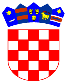   REPUBLIKA HRVATSKAVARAŽDINSKA  ŽUPANIJAOPĆINA VELIKI BUKOVECKLASA: 400-08/22-01/01URBROJ: 2186-28-03-22-5MB: 02676583OIB: 09571757651RKP oznaka: 31317Šifra općine: 558Razina: 22 i 23Razdjel: 000Šifra djelatnosti: 8411Žiro – račun: HR3723900011855800004B I LJ E Š K Euz financijsko izvješće Proračuna Općine Veliki Bukovecza razdoblje I-VI 2022. godineU skladu s odredbama Pravilnika o financijskom izvještavanju u proračunskom računovodstvu (Narodne Novine, br. 03/15, 93/15, 135/15, 2/17, 28/17, 112/18, 126/19, 145/20, 32/21 i 144/21) i Okružnice o sastavljanju, konsolidaciji i predaji financijskih izvještaja proračuna, proračunskih i izvanproračunskih korisnika državnog proračuna te proračunskih i izvanproračunskih korisnika proračuna jedinica lokalne i područne (regionalne) samouprave za razdoblje 1. siječnja do 30. lipnja 2022. godine od Ministarstva  financija (KLASA: 400-02/22-01/26, URBROJ: 513-05-03-22-2 od 30. lipnja 2022. godine), sastavljen je Financijski izvještaj Općine Veliki Bukovec za razdoblje siječanj - lipanj 2022. godine koji se sastoji od: Izvještaja o prihodima i rashodima, primicima i izdacima (Obrazac PR-RAS)Izvještaja o obvezama (Obrazac OBVEZE) BilješkiProračun Općine Veliki Bukovec za 2022. godinu i projekcije za 2023. i 2024. godinu donesen je na 7. sjednici Općinskog vijeća Općine Veliki Bukovec održanoj dana 07. prosinca 2021. godine (Službeni vjesnik Varaždinske županije br. 99/21).BILJEŠKE UZ FINANCIJSKI IZVJEŠTAJ OBRAZAC PR- RAS za razdoblje od 01.01.2022. do 30.06.2022. godinePRIHODI POSLOVANJA (6)Iz izvještaja je vidljivo kako su prihodi poslovanja ostvareni 218,2 % u odnosu na ostvarenje prethodne godine. Prihodi od poreza (61)Unutar podskupine poreza i prireza na dohodak  (611) odstupanje bilježi:Porez i prirez na dohodak od nesamostalnog rada (6111) koji je u odnosu na prethodnu godinu veći za 130,1 % i iznosi 1.656.911,24 kn.Porez i prirez na dohodak od samostalnih djelatnosti (6112) koji je u odnosu na prethodnu godinu veći za 67,5%  i iznosi 116.242,87 kn.Porez i prirez na dohodak od imovine i imovinskih prava (6113) bilježi povećanje za 36,2 % i iznosi 17.909,87 kn.Porez i prirez na dohodak od kapitala (6114) bilježi povećanje  za 408,0% i iznosi 2.282.395,22 kn.Porez i prirez na dohodak utvrđen u postupku nadzora za prethodne godine (6116) ove godine nije ostvaren.Povrat poreza i prireza na dohodak (6117) iznosi 408.598,57 kn.Unutar podskupine poreza na imovinu  (613) odstupanje bilježi:Povremeni porezi na imovinu (6134)  bilježe smanjenje za 47,50% i iznose 38.714,66 kn a odnose se na prihode od poreza na promet nekretnina.Unutar podskupine poreza na robu i usluge (614) veće odstupanje bilježi: Porez na promet (6142) bilježi povećanje za 1.655,9%  a odnosi se na promet  poreza na potrošnju alkoholnih i bezalkoholnih pića koji je ove godine u izvještajnom razdoblju ostvaren u iznosu 4.389,80 kn.Prihodi s osnove poreza na korištenje dobara ili izvođenje aktivnosti (6145) u izvještajnom razdoblju nisu ostvareni.Ostali neraspoređeni prihodi od poreza (6163) u izvještajnom razdoblju nisu ostvareni.Pomoći iz inozemstva i od subjekata unutar općeg proračuna (63)Unutar podskupine pomoći proračunu iz drugih proračuna i izvanproračunskim korisnicima (633) odstupanje bilježi:Tekuće pomoći proračunu iz drugih proračuna i izvanproračunskim korisnicima (6331) koje u odnosu na prethodnu godinu bilježe smanjenje  za 9,0 % i iznose 496.282,86 kn.Sredstva uplaćena tijekom 2021. i 2022. godine iz državnog proračuna  odnose se na isplate pomoći kao kompenzacijska mjera za fiskalne učinke izmjena u sustavu poreza na dohodak u visini razlike između prihoda od poreza na dohodak.Unutar podskupine pomoći od izvanproračunskih korisnika (634) odstupanje bilježi: Kapitalne pomoći od izvanproračunskih korisnika državnog proračuna (6342) ostvarene su u iznosu 843.793,73 kn.Odnose se na kapitalnu pomoć primljenu od Hrvatskih voda za rekonstrukciju mosta u Dubovici.Prihodi od imovine (64)Unutar podskupine prihoda (642) odstupanje bilježi:Prihodi od zakupa i iznajmljivanja imovine (6422) veći  su za 45,2% i iznose 35.031,18 kn  a razlog povećanju  je veća naplata s osnove zakupa poljoprivrednog zemljišta u izvještajnom razdoblju ove godine.Prihodi od naknada za korištenje nefinancijske imovine (6423) manji su za 19,6% i iznose 258.302,64 kn  a razlog smanjenju su manje ostvareni prihodi od hidrorente u izvještajnom razdoblju ove godine.Ostali prihodi od nefinancijske imovine (6429) veći su za 56,7 % i iznose 13.660,86 kn.Razlog povećanju su ostvareni veći prihodi od naknade za zadržavanje nezakonito izgrađene zgrade u izvještajnom razdoblju ove godine.Prihodi od upravnih i administrativnih pristojbi, pristojbi po posebnim propisima i naknada (65)Unutar podskupine prihoda upravne i administrativne pristojbe  (651) odstupanje bilježi:Županijske, gradske i općinske pristojbe i naknade (6512) koje  u odnosu na prethodnu godinu bilježe smanjenje od 21,90 % i iznose 1.175,00 kn. Navedeni prihod je prihod s osnove  grobne naknade. Odnosi se na zaostale uplate.Unutar podskupine prihodi po posebnim propisima  (652) odstupanje bilježi:Ove godine u izvještajnom razdoblju nije bilo prihoda državne uprave (6521) i  prihoda vodnog gospodarstva (6522).Doprinosi za šume (6524) u izvještajnom razdoblju bilježe povećanje za 123,0% i iznose 220,81 kn.Unutar podskupine komunalni doprinosi i naknade (653) odstupanje bilježi:Komunalni doprinosi (6531), gdje je zabilježeno smanjenje od 10,10 % radi manjeg obračuna i  naplate po rješenjima i iznose 18.459,44 kn.Komunalne naknade (6532), gdje je zabilježeno povećanje od 1.022,9 %  radi obračuna i veće naplate u izvještajnom razdoblju ove godine i iznose 115.445,26 kn.Prihodi od prodaje proizvoda i robe te pruženih usluga, prihodi od donacija te povrati po protestiranim jamstvima (66)Unutar podskupine donacije od pravnih i fizičkih osoba izvan općeg proračuna i povrat donacija po protestiranim jamstvima (663) ostvareni su prihodi u iznosu 48,19 kn primljeni od Udruge Poculica radi prestanka postojanja udruge te obveza Udruge proizašle iz Statuta Udruge Poculica.Prihodi od kazna, upravnih mjera i ostali prihodi (68)Unutar podskupine ostali prihodi (683) ostvareni su prihodi u iznosu od 321,13 kn .RASHODI POSLOVANJA (3)Iz izvještaja je vidljivo kako su rashodi poslovanja ostvareni 111,5 % u odnosu na ostvarenje prethodne godine. Unutar pojedinih pozicija ima većih i manjih odstupanja u odnosu na izvještajno razdoblje prethodne godine.Rashodi za zaposlene (31)Ovi rashodi izvršeni su u iznosu od 376.171,01 kn ili 123,5 % u odnosu na ostvarenje prethodne godine. Obuhvaćaju plaće za redovan rad dužnosnika, službenika i namještenika. Zbog povećanja plaća za zaposlenike bilježi se povećanje u izvještajnom razdoblju.Materijalni rashodi (32)Unutar podskupne rashoda naknade troškova zaposlenima (321) odstupanje bilježi:Službena putovanja (3211) izvršena su u iznosu od 5.688,50 kn ili 113,0 % u odnosu na ostvarenje prethodne godine. Rezultat povećanja je veći broj službenih putovanja u izvještajnom razdoblju ove godine.Stručno usavršavanje zaposlenika (3213) ostvareno je u iznosu od 2.900,00 kn ili 224,1 % u odnosu na ostvarenje prethodne godine. Rezultat povećanja je pohađanje seminara za stručno usavršavanje u izvještajnom razdoblju ove godine.Unutar podskupine rashoda za materijal i energiju (322) odstupanje bilježi:Rashodi za uredski materijal i ostali materijalni rashodi (3221) izvršeni su u iznosu 12.844,30 kn ili 115,1% u odnosu na ostvarenje prethodne godine.Razlog povećanju je veća nabava uredskog materijala u izvještajnom razdoblju.Rashodi za energiju (3223) izvršeni su u iznosu 76.630,92 kn ili 127,2 % u odnosu na ostvarenje prethodne godine. Radi veće potrošnje energenata u izvještajnom razdoblju ove godine došlo je do iskazanog povećanja.Materijal i dijelovi za tekuće i investicijsko održavanje (3224) izvršeni su u iznosu od 5.873,64  kn ili 55,9 % u odnosu na ostvarenje prethodne godine.Zbog smanjenja rashoda za materijal i dijelove za tekuće i investicijsko održavanje došlo je do smanjenja rashoda u izvještajnom razdoblju.Rashodi za sitni inventar i auto gume (3225) izvršeni su u iznosu 4.977,66 kn ili 121,6 % u odnosu na ostvarenje prethodne godine.Razlog povećanju je veća nabava sitnog inventara u izvještajnom razdoblju ove godine.Unutar podskupine rashoda za usluge (323) odstupanje bilježi:Rashodi za usluge tekućeg i investicijskog održavanja (3232) izvršeni su u iznosu 175.196,75 kn ili 171,3 % u odnosu na ostvarenje prethodne godine.Do povećanja je došlo zbog povećanja rashoda za ostale usluge tekućeg i investicijskog održavanja koje se odnose na održavanje oborinske odvodnje.Rashodi za usluge promidžbe i informiranja (3233) izvršeni su u iznosu od 45.462,51 kn ili 63,2 % u odnosu na ostvarenje prethodne godine.Zbog manjih troškova  ostalih usluga promidžbe i informiranja došlo je do iskazanog smanjenja.Rashodi za zakupnine i najamnine (3235) izvršeni su u iznosu od 5.896,88 kn ili 109,1 % u odnosu na ostvarenje prethodne godine.Do iskaznog povećanja u izvještajnom razdoblju došlo je radi  većih troškova najamnine za opremu.Rashodi za zdravstvene i veterinarske usluge (3236) izvršeni su u iznosu od 12.900,00 kn ili 178,3 % u odnosu na ostvarenje prethodne godine.Do povećanja je došlo zbog povećanog broja napuštenih životinja a koje smo zbrinuli u suradnji sa skloništem za životinje i Veterinarskom stanicom.Rashodi za intelektualne i osobne usluge (3237) izvršeni su u iznosu od 115.744,13 kn ili 163,6% u odnosu na ostvarenje prethodne godine.Do povećanja  je došlo zbog većih rashoda za usluge, prvenstveno za usluge odvjetnika i pravnog savjetovanja.Rashodi za računalne usluge (3238) izvršeni su u iznosu 9.969,50  kn ili 65,1% u odnosu na ostvarenje prethodne godine.Radi manjih rashoda za računalne usluge u izvještajnom razdoblju ove godine bilježi se smanjenje.Rashodi za ostale usluge (3239) izvršeni su u iznosu od 43.177,60 kn ili 141,6 % u odnosu na ostvarenje prethodne godine.Do iskaznog povećanja u izvještajnom razdoblju došlo je radi  većih troškova ostalih nespomenutih usluga.Unutar podskupine ostalih nespomenutih rashoda poslovanja (329) odstupanje bilježi:Naknade za rad predstavničkih i izvršnih tijela, povjerenstva i slično (3291) izvršene su u iznosu 4.236,25 kn ili 35,9 %. U izvještajnom razdoblju prošle godine isplaćivana je naknada zamjeniku općinskog načelnika.Rashodi za reprezentaciju (3293)  izvršeni su u iznosu od 5.561,79 kn ili 237,7 % u odnosu na ostvarenje prethodne godine.Zbog većeg broja ugošćivanja ove godine došlo je do iskazanog povećanja rashoda za reprezentaciju.Rashodi za članarine i norme (3294) izvršeni su u iznosu od 4.200,00 kn ili 11,5 % u odnosu ostvarenje prethodne godine. U izvještajnom razdoblju troškovi su manji radi manjeg sufinanciranja članarina udrugama.Rashodi za pristojbe i naknade (3295) izvršeni su u iznosu od 11.526,79 kn.Povećanje se odnosi na naknadu za korištenje odlagališta otpada te naknadu za uređenje voda.Ostali nespomenuti rashodi poslovanja (3299) izvršeni su u iznosu od 6.864,50 kn ili 7,6 % u odnosu na ostvarenje prethodne godine.U izvještajnom razdoblju prošle godine podmireni su rashodi radi održavanja redovnih lokalnih izbora.Financijski rashodi (34)Unutar podskupine rashoda za kamate za primljene kredite i zajmove (342) odstupanje bilježi: Rashodi za kamate za primljene kredite i zajmove od kreditnih i ostalih financijskih institucija  izvan javnog sektora (3423) izvršeni su u iznosu 11.250,00 kn ili 789,5%.U izvještajnom razdoblju podmirene su kamate po dugoročnom kreditu.Unutar podskupine ostalih financijskih rashoda (343) odstupanje bilježi:Rashodi za bankarske usluge i usluge platnog prometa (3431)  izvršeni su u iznosu od 3.853,38 kn ili 114,6 %.Do povećanja je došlo radi povećanih rashoda za naknade banci. Subvencije (35)Unutar podskupne rashoda za subvencije trgovačkim društvima u javnom sektoru (351) odstupanje bilježi: Subvencije trgovačkim društvima u javnom sektoru (3512) U izvještajnom razdoblju ove godine nije bilo rashoda za rad mobilnog reciklažnog dvorišta.Unutar podskupine rashoda za subvencije trgovačkim društvima, zadrugama, poljoprivrednicima i obrtnicima izvan javnog sektora (352) odstupanje bilježi: Rashodi za subvencije poljoprivrednicima i obrtnicima (3523)  izvršeni su u iznosu od 24.098,75 kn ili 251,0 %.Do povećanja u izvještajnom razdoblju je došlo jer je u 2022. godini ranije raspisan natječaj sukladno Programu mjera poticanja razvoja poduzetništva na području Općine Veliki Bukovec za 2022. godinu. Pomoći dane u inozemstvo i unutar općeg proračuna (36)Unutar podskupine rashoda pomoći unutar općeg proračuna (363) odstupanje bilježi:Rashodi za tekuće pomoći unutar općeg proračuna (3631) prošle godine izvršeni su u iznosu  od 2.967,00 kn a odnose se na sufinanciranje projekta Promo.Rashodi za kapitalne pomoći unutar općeg proračuna (3632) prošle godine  izvršeni su u iznosu od 14.300,00 kn a odnose se na plaćanje udjela JLS temeljem čl. 11. Dodatka ugovoru po računu trg. društva – Gradatin.Unutar podskupine rashoda pomoći proračunskim korisnicima drugih proračuna (366) odstupanje bilježi:Rashodi za tekuće pomoći proračunskim korisnicima drugih proračuna  izvršeni suu iznosu od 60.705,26 kn ili 128,1 % u odnosu na ostvarenje prethodne godine.Do povećanja u izvještajnom razdoblju je došlo radi sufinanciranja plaće i ostalih materijalnih prava učiteljice u produženom boravku.  Naknade građanima i kućanstvima na temelju osiguranja i druge naknade (37)Unutar podskupine rashoda ostale naknade građanima i kućanstvima iz proračuna (372) odstupanje bilježi:Naknade građanima i kućanstvima u novcu (3721) izvršene su u iznosu od 30.000,00 kn ili 241,9 %.Ove godine u izvještajnom razdoblju isplaćene su stipendije učenicima srednjih škola te je podmiren trošak najma stana. Naknade građanima i kućanstvima u naravi (3722) izvršene su u iznosu od 75.270,81 kn ili 107,0 %.U izvještajnom razdoblju ove godine nastali su veći rashodi za sufinanciranje dječjih vrtića za djecu koja pohađaju dječje vrtiće izvan općine Veliki Bukovec.Ostali rashodi (38)Unutar podskupine tekuće donacije (381) odstupanje bilježi:Tekuće donacije u novcu (3811) izvršene su u iznosu 247.017,35 kn ili 138,1%.U izvještajnom razdoblju ove godine isplaćene su financijske potpore za programe organizacije civilnog društva.Unutar podskupine kapitalne donacije (382) odstupanje bilježi:Kapitalne donacije građanima i kućanstvima (3822) ove godine nije bilo rashoda za kapitalne donacije koje su prošlu godinu ostvarene u iznosu 38.075,00 kn za nabavu uredskog kontejnera.Unutar podskupine kazne, penali i naknade štete  (383) odstupanje bilježi:Naknade šteta pravnim i fizičkim osobama (383) prošle godine izvršene su u iznosu 474 kn a odnose se na isplatu pomoći za ublažavanje posljedica el. nepogode.PRIHODI I RASHODI OD NEFINANCIJSKE IMOVINE (7)AOP 290 Prihodi od prodaje neproizvedene dugotrajne imovineU izvještajnom razdoblju ove godine nisu  ostvareni prihodi od prodaje zemljišta u vl. općine.AOP 302 Prihodi od prodaje proizvedene dugotrajne imovineU izvještajnom razdoblju prošle godine ostvareni su prihodi s osnove prihoda od prodaje stanova s osnova mjesečne obročne uplate prodanih stanova stana sukladno odredbama ugovora o prodaji stanova na kojem postoji stanarsko pravo, umanjeno za 55% povrata sredstava u državni proračun. RASHODI ZA NABAVU NEFINANCIJSKE IMOVINE (4)Iz izvještaja je vidljivo kako su rashodi za nabavu nefinancijske imovine ostvareni 113,3 % u odnosu na ostvarenje prethodne godine. Rashodi za nabavu proizvedene dugotrajne imovine (42)Unutar podskupine građevinski objekti (421) odstupanje bilježe:Rashodi za ceste, željeznice i ostali prometni objekti (4213) izvršeni su 1.032.693,91 kn a odnose se na rashode  za radove na rekonstrukciji mosta preko rijeke Plitvice u Dubovici.Rashodi za ostale građevinske objekte (4214) izvršeni su 497.211,93 kn a odnose se na rashode za izgradnju malonogometnog igrališta u Kapeli Podravskoj u iznosu 470.961,93 kn i rashode za ogradu uz groblje Veliki Bukovec u iznosu 26.250,00 kn.Unutar podskupine postrojenja i oprema  (422) odstupanje bilježe: Rashodi za instrumente, uređaje i strojeve (4225) izvršeni su 2.889,00 a odnose se na rashode za nabavu bušilice.IZDACI ZA FINANCIJSKU IMOVINU I OTPLATU ZAJMOVAIz izvještaja je vidljivo kako su izdaci za financijsku imovinu ostvareni u iznosu 360.980,36 kn.Izdaci za financijsku imovinu i otplatu zajmova (51)Obzirom da je povrat poreza u 2020. godinu bio veliki zbog povrata koje su ostvarili mlađi od 30 godina, općina na navedenom računu nije imala dovoljna sredstava pa su nedostajuća sredstva namirena iz državnog proračuna. Navedeni iznos je u izvještajnom razdoblju prikazan kao obveza za zajmove iz državnog proračuna i kao primitak od kratkoročnog zajma iz državnog proračuna. Navedeni zajam Općina Veliki Bukovec otplaćuje kroz 4 rate u 2022. godini. U izvještajnom razdoblju otplaćene su 4 rate.BILJEŠKE UZ OBRAZAC OBVEZE za razdoblje od 01.01.2021.  do 30.06.2022. godineStanje obveza iskazno na dan 01.01.2022. godine iznosi 3.280.177,78 knStanje obveza na kraju izvještajnog razdoblja iznosi 2.311.672,24 knStanje nedospjelih obveza u iznosu od 2.311.672,24 kn odnosi se na:23 – obveze za rashode poslovanja 347.693,99 kn odnose se na : 231 - obveze za zaposlene 55.895,26 kn232 -  obveze za materijalne rashode 25.525,11 kn234 - obveze za financijske rashode 764,55 kn237 -  obveze za naknade građanima i kućanstvima 1.924,00 kn239 – ostale tekuće obveze 263.585,07 kn24 - obveze za nabavu nefinancijske imovine  463.978,25 kn a odnose se na rashode za izgradnju malonogometnog igrališta u Kapeli Podravskoj.26 - obveze za financijsku imovinu 1.500.000,00 kn odnose se na :Obveze za dugoročni kredit 1.500.000 kn.Sredstva kredita otplaćivat će se u sukcesivno, u jednakim tromjesečnim anuitetima u iznosu od po HRK 77.988,13 počevši u mjesecu rujnu 2022. godine.U Velikom Bukovcu 11.06.2022.Kontakt osoba:						Načelnik Općine Veliki BukovecNevenka Martinković 					Franjo Vrbanić					Ostvareno u izvještajnom razdoblju prethodne godineOstvareno u izvještajnom razdoblju tekuće godineIndeks1.458.548,003.709.060,09254,3%Ostvareno u izvještajnom razdoblju prethodne godineOstvareno u izvještajnom razdoblju tekuće godineIndeks659.276,001.340.076,59203,3%Ostvareno u izvještajnom razdoblju prethodne godineOstvareno u izvještajnom razdoblju tekuće godineIndeks367.037,00319.747,6987,1%Ostvareno u izvještajnom razdoblju prethodne godineOstvareno u izvještajnom razdoblju tekuće godineIndeks35.484,00135.300,51381,3%Ostvareno u izvještajnom razdoblju prethodne godineOstvareno u izvještajnom razdoblju tekuće godineIndeks2.800,0048,191,7%Ostvareno u izvještajnom razdoblju prethodne godineOstvareno u izvještajnom razdoblju tekuće godineIndeks109,00321,13294,6Ostvareno u izvještajnom razdoblju prethodne godineOstvareno u izvještajnom razdoblju tekuće godineIndeks304.621,00376.171,01123,5%Ostvareno u izvještajnom razdoblju prethodne godineOstvareno u izvještajnom razdoblju tekuće godineIndeks581.227,00595.037,13102,4%Ostvareno u izvještajnom razdoblju prethodne godineOstvareno u izvještajnom razdoblju tekuće godineIndeks4.787,0015.103,38315,5%Ostvareno u izvještajnom razdoblju prethodne godineOstvareno u izvještajnom razdoblju tekuće godineIndeks20.692,0024.098,75116,5%Ostvareno u izvještajnom razdoblju prethodne godineOstvareno u izvještajnom razdoblju tekuće godineIndeks64.667,0060.705,2693,9Ostvareno u izvještajnom razdoblju prethodne godineOstvareno u izvještajnom razdoblju tekuće godineIndeks82.762,00105.270,81127,2Ostvareno u izvještajnom razdoblju prethodne godineOstvareno u izvještajnom razdoblju tekuće godineIndeks217.430,00247.017,35113,6Ostvareno u izvještajnom razdoblju prethodne godineOstvareno u izvještajnom razdoblju tekuće godineIndeks11.040,000,000,00Ostvareno u izvještajnom razdoblju prethodne godineOstvareno u izvještajnom razdoblju tekuće godineIndeks421,000,000,00Ostvareno u izvještajnom razdoblju prethodne godineOstvareno u izvještajnom razdoblju tekuće godineIndeks1.366.461,001.548.791,84113,3Ostvareno u izvještajnom razdoblju prethodne godineOstvareno u izvještajnom razdoblju tekuće godineIndeks0,00360.980,36-